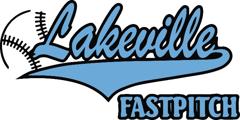 Lakeville Fastpitch Softball Association Board MeetingMonday, February 1st, 2016Green Mill in Lakeville - 7:00 pm MinutesRoll CallCommissioner – Bill Hoffman (P)Traveling Director – Heather Myhre (P)Equipment Director – Peter Nutter (P)Player Development Director – Bill Cook (P)Player Development Asst - Jodelle Bendickson (P)   Registration/Uniform Director – Joe Spark (P)Secretary/Volunteer Program – Ryan Kraft (P)Treasurer – Barb Timm (P)Tournament Director – Julie & Todd Rasmussen (P)Tammy Brandt – Marketing & Communications Director (P)Fields Director – Jim Huber (P)In-House Director – Jeff Zeien (P)Parent Informational MeetingsTraveling ParentsTuesday, February 9th @ 7:00pm  LSHS Lecture HallIn-House ParentsTuesday, February 23rd @ 7:00pm  LSHS Lecture Hall2016 8U/10U Tryouts	Rosemount Dome3/5 11-3:00 for all eligible 10U players Lakeville South High School3/6 1-4:30 for all eligible 8U players and make-up date for all 10U players that couldn’t make the 3/5 tryout date Ryan to get DIBS up on LFSA websiteMN Sting will have evaluatorsOpen Gym TimesBill Cook is in the process of scheduling & securing times @ JFKCoaches ClinicDate TBDWould like to hold outside @ JFK Elementary if weather is badPitch, Hit, & RunTentatively scheduled for Sunday April 24th @ Kenwood 1-3pmOther BusinessBoard voted Todd Rasmussen tournament director for both Lakeville Classic & Grand SlamWill pay same fees as last yearBoard voted Heather Myhre as new Travel Director replacing Debbie Lang. Debra should be removed as key executive from all Wells Fargo Accounts (checking and savings) permanently and Heather should be added as a key executive.Board voted to reimburse Jeff Zeien his player fees for 2016 for his role as In-House Director.Board voted to update field use service agreement to require teams using our fields to pay a $500 deposit which they will get back if fields are taken care of.  Bill Hoffman speaking to Mike Orth about Partnership opportunities between LBA & LFSANEXT KEY MEETINGS ARE PARENT MEETINGS ON FEBRUARY 9TH & 23rd AND NEXT BOARD MEETING WILL BE FEBRUARY 29TH (will conduct Parent Forum at beginning of meeting if any parents show)